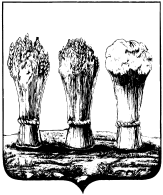 ПЕНЗЕНСКАЯ ГОРОДСКАЯ ДУМАРЕШЕНИЕ          25.12.2020                                                                                                    № 311-18/7О согласовании передачи в безвозмездное пользование нежилых помещений (пищеблоков), особо ценного технологического оборудования и автотранспортных средств муниципальных бюджетных общеобразовательных учреждений города ПензыВ соответствии с Федеральным законом от 06.10.2003 № 131-ФЗ  «Об общих принципах организации местного самоуправления в Российской Федерации», статьей 17.1 Федерального закона от 26.07.2006 № 135-ФЗ «О защите конкуренции», Положением «О порядке управления и распоряжения имуществом, находящимся в муниципальной собственности города Пензы», утвержденным решением Пензенской городской Думы от 26.06.2009 №78-7/5, руководствуясь статьей 22 Устава города Пензы, Пензенская городская Дума решила:	Согласовать муниципальным бюджетным общеобразовательным учреждениям города Пензы передачу в безвозмездное пользование нежилых помещений (пищеблоков), особо ценного технологического оборудования и автотранспортных средств организациям общественного питания для создания необходимых условий для организации горячего питания обучающихся в период с 01.01.2021 по 31.12.2021  согласно приложению к настоящему решению. Глава города							                       В.Б. Мутовкин                                                                     Приложение к  решению Пензенской городской Думы                                                                                                       от  25.12.2020 №  311-18/7    Перечень нежилых помещений (пищеблоков), особо ценного технологического оборудования и автотранспортных средств передаваемых организациям общественного питания для создания необходимых условий для организации горячего питания обучающихсяМБОУ классическая гимназия № 1 им. В.Г. Белинского г. ПензыПроизводственные помещения площадью - 76,1 м2   ул. Красная, 54Перечень технологического оборудованияМБОУ лицей архитектуры и дизайна № 3 г. ПензыПроизводственные помещения площадью–     ул. Литвинова, 58Перечень технологического оборудованияМБОУ многопрофильная гимназия № 4 «Ступени» города ПензыЗдание 1Производственные помещения площадью – 278,5 м2,  ул. Володарского, 1Перечень технологического оборудованияПеречень автотранспортных средствЗдание 2Производственные помещения площадью – 46,8 м2,  ул. Володарского, 6Перечень технологического оборудованияМБОУ лингвистическая гимназия № 6 г. ПензыПроизводственные помещения площадью- 127,82 м2,  ул. Заводское шоссе, 1Перечень технологического оборудованияМБОУ «СОШ № 7 г. Пензы»Производственные помещения площадью –    ул. Гоголя, 31Перечень технологического оборудованияМБОУ СОШ № 8 г. Пензы им. Н.С. ПавлушкинаПроизводственные помещения площадью – 113,5 м2   ул. Касаткина, 8Перечень технологического оборудованияМБОУ СОШ № 9 г. ПензыПроизводственные помещения площадью –    пр-кт Победы, 78Перечень технологического оборудованияМБОУ СОШ № 11 г. ПензыПроизводственные помещения площадью -    ул. 8-е Марта, 21-аПеречень технологического оборудованияМБОУ СОШ № 12 г. ПензыЗдание 1Производственные помещения площадью – 193,8 м2,   ул. Карпинского, 43А	Перечень технологического оборудованияЗдание 2Производственные помещения площадью -  86,6 м2, ул. Карпинского, 31Перечень технологического оборудования МБОУ СОШ № 18 г. ПензыПроизводственные помещения площадью – 86,5 м2,   ул. Беляева, 43Перечень технологического оборудованияМБОУ СОШ № 19 г. ПензыПроизводственные помещения площадью -  282,1м2,  ул. Ягодная, 11Перечень технологического оборудованияМБОУ СОШ № 20 г. ПензыПроизводственные помещения площадью -  126,0 м2,  ул. Экспериментальная, 6аПеречень технологического оборудованияМБОУ СОШ № 25 г. Пензы им. В.П. КвышкоПроизводственные помещения площадью – 141,8м2,  ул. Калинина, 99-бПеречень технологического оборудованияМБОУ СОШ № 26 города Пензы имени В.С. ГризодубовойПроизводственные помещения площадью -  98,8 м2,   ул. Луговая, 1аПеречень технологического оборудования
МБОУ СОШ № 28 г. Пензы им. В.О. КлючевскогоПроизводственные помещения площадью - 83,1 м2,   ул. Краснова, 19Перечень технологического оборудованияФЭЛ № 29 г. ПензыЗдание 1Производственные помещения площадью – 157,2 м2,  ул. Коммунистическая, 43-аПеречень технологического оборудованияЗдание 2Производственные помещения площадью  -  132,6 м2,  ул. Суворова, 190-аПеречень технологического оборудованияМБОУ СОШ № 30 г. ПензыЗдание 1Производственные помещения площадью -  131,9 м2,   ул. Мира, 62Перечень технологического оборудованияЗдание 2Производственные помещения площадью -  71,3 м2,   ул. Пацаева, 15Перечень технологического оборудованияМБОУ СОШ № 31 г. ПензыПроизводственные помещения площадью -  94,7 м2,   пр. Победы, 85Перечень технологического оборудованияЗдание 2Производственные помещения площадью -     ул. Бурмистрова, 16-аПеречень технологического оборудованияМБОУ СОШ № 35 г. ПензыПроизводственные помещения площадью – 223,4 м2,  ул. Луначарского, 10Перечень технологического оборудованияПеречень автотранспортных средствМБОУ СОШ № 36 г. ПензыПроизводственные помещения площадью – 181,7 м2,  ул.  Собинова, 6Перечень технологического оборудованияМБОУ СОШ № 37 г. ПензыПроизводственные помещения площадью - 75м2,   ул. Минская, 6-аПеречень технологического оборудованияМБОУ гимназия «САН» г. ПензыПроизводственные помещения площадью– 110 м2,   ул. Рахманинова, 21-аПеречень технологического оборудованияМБОУ СОШ № 40 г. ПензыПроизводственные помещения площадью – 103,6 м2 ул. Хользунова, 27/30Перечень технологического оборудованияМБОУ СОШ № 41 г. ПензыПроизводственные помещения площадью – 81,3 м2, ул. Проходная/Колхозная, 3/31Перечень технологического оборудованияМБОУ гимназия № 42 г. ПензыПроизводственные помещения площадью – 142,6 м2, ул. Ульяновская, 34аПеречень технологического оборудованияМБОУ СОШ № 43 г. ПензыПроизводственные помещения площадью – 59,0 м2,   ул. Парковая, 2Перечень технологического оборудованияМБОУ «Кадетская школа № 46» г. Пензы»Производственные помещения площадью - 189,02 м2,   ул.  Российская, 53  Перечень технологического оборудованияМБОУ СОШ № 47 г. ПензыЗдание 1Производственные помещения площадью – 157 м2,   ул. Пролетарская, 26-аПеречень технологического оборудованияЗдание 2Производственные помещения площадью - 116,8 м2, ул. Насосная, 1Перечень технологического оборудованияМБОУ СОШ № 49 г. ПензыПроизводственные помещения площадью - 85,5 м2,   ул. Кирова, 55-бПеречень технологического оборудования МБОУ СОШ № 50 г. ПензыПроизводственные помещения площадью – 73,6 м2,   ул. Докучаева, 20Перечень технологического оборудованияМБОУ СОШ № 51 г. ПензыПроизводственные помещения площадью - 116,8м2,   ул. Крупской, 5Перечень технологического оборудованияМБОУ СОШ № 52 г. ПензыЗдание 1Производственные помещения площадью-127,24 м2,  пр. Победы, 109Здание 2Производственные помещения площадью – 76,9 м2,   ул. Юбилейная, 13Перечень технологического оборудованияМБОУ «Лицей № 55» г. ПензыПроизводственные помещения площадью – 101,0 м2,   ул. Мира, 15Перечень технологического оборудованияМБОУ СОШ № 56 г. Пензы имени героя России, летчика-космонавта А.М. СамокутяеваПроизводственные помещения площадью– 116 м2,   ул. Рахманинова, 37-аПеречень технологического оборудованияМБОУ СОШ № 57 имени В.Х. Хохрякова г. ПензыПроизводственные помещения площадью – 196,9 м2,   пр. Строителей, 46МБОУ СОШ № 58 г. ПензыПроизводственные помещения площадью– 191,7 м2    ул. Ворошилова,9Перечень технологического оборудованияМБОУ СОШ № 59 г. ПензыПроизводственные помещения площадью – 73,8  м2,   ул. Вадинская, 9-аПеречень технологического оборудования МБОУ СОШ № 60 г. ПензыЗдание 1Производственные помещения площадью – 121 м2,   ул. Ростовская, 58-аПеречень технологического оборудованияЗдание  2Производственные помещения площадью – 66,8 м2,   ул. Индустриальная, 48-а Перечень технологического оборудованияМБОУ СОШ № 63 г. ПензыПроизводственные помещения площадью – 195,9 м2,    ул. Онежская, 11МБОУ СОШ № 64 г. ПензыПроизводственные помещения площадью – 251 м2,   ул. Бородина, 16МБОУ СОШ № 67 г. ПензыПроизводственные помещения площадью – 173,1м2,    ул. Лядова, 14Перечень технологического оборудованияМБОУ СОШ № 69 г. ПензыПроизводственные помещения площадью – 217,2 м2,   ул. Терновского, 168МБОУ «Кадетская школа по делам ГОЧС № 70» г. Пензы имени 70-летия Победы в Великой Отечественной войнеПроизводственные помещения площадью -  152,49 м2 ,  ул. Антонова, 14бПеречень технологического оборудованияМБОУ СОШ № 71 г. ПензыПроизводственные помещения площадью –  ,   ул. Можайского, 1Перечень технологического оборудованияПеречень автотранспортных средствМБОУ Лицей № 73 г. ПензыПроизводственные помещения площадью - 207,9 м2,   ул.  Ладожская, 125                                                  Перечень автотранспортных средствМБОУ СОШ № 74 г. ПензыПроизводственные помещения площадью – 200,6 м2,   ул. Ладожская, 131Перечень технологического оборудованияМБОУ СОШ № 75/62 г. Пензы им. Героя Советского союза А.И. МереняшеваЗдание № 1Производственные помещения площадью - 197,5 м2,   ул. Тепличная, 18Перечень технологического оборудованияПеречень автотранспортных средствЗдание  № 2Производственные помещения площадью -  154 м2,   ул. Пермская, 1-аМБОУ СОШ № 76 г. ПензыПроизводственные помещения площадью -     ул. Лядова, 50Перечень технологического оборудованияМБОУ «Гимназия св. Иннокентия Пензенского»Производственные помещения площадью - 40,2м2,  ул. Кулибина, 10-бПеречень технологического оборудованияМБОУ СОШ № 78 г. ПензыПроизводственные помещения площадью - 170,2 м2,   ул. Генерала Глазунова, 10Перечень технологического оборудованияМБОУ центр образования №1 г. ПензыПроизводственные помещения площадью - 105,9 м2,   ул. Воронова, 16Перечень технологического оборудования№ п/пНаименование  оборудования, маркаКол-во, шт.1Посудомоечная машина ПММ К112Пароконвектомат МКN 6.1 Silver1№ п/пНаименование оборудования, маркаКол-во, шт.1Универсальная кухонная машина УКМ -0,612Шкаф пекарный ЭШ 2К13Котел пищеварочный –КП ЭМ-25014Мармит   2-х  блюд15Прилавок   холодильный  с  полками16Пароконвектомат  с  подставкой,  водоумягчителем, решеткой  и  гастроемкостями17Тележка  для  сбора  посуды18Прилавок  для  столовых  приборов  и  подносов19Стол  производственный  для  грязной  посуды110Шкаф холодильный ШХ-1,4111Посудомоечная машина ПММ К1112Тестомесильная машина МТМ 65 МН1№ п/пНаименование имуществаКол-во, шт.1Мармит вторых блюд 2МЭВ-15/7Н12Мармит первых блюд 2МЭПС2-11/7Н13Пароконвектомат14Плита электрическая 6-конфорочная с духовым шкафом ПЭ-726ШК15Посудомоечная машина ПММ К 116Прилавок холодильный 2 ПВО-15/7Н17Универсальная кухонная машина УКМ-0618Холодильная камера КХН-11,7519Шкаф пекарский ЭШ-2К110Шкаф холодильный ШХ-1,4111Плита электрическая 4-конфорочная без духовки ПЭС-4112Моноблок среднетемпературный ММ 218 S113Тестомесильная машина МТМ-65 МН114Картофелеочистительная машина МОК-3001№ п/пНаименование транспортного средства, маркаГос. номерКол-во, ед.1ГАЗ 2775 (автофургон) марки 2790-0000010-01М 501 ТЕ 581№ п/пНаименование имуществаКол-во, шт.1Посудомоечная машина ПММ К112Пароконвектомат МКА 10-1/1 ВМ2 в комплекте с подставкой13Плита электрическая 6-конфорочная ПЭ - 726ШК1№ п/пНаименование оборудования, маркаКол-во, шт.Мармит 2-х блюд 2МЭВ – 15/7Н1Пароконвектомат МКN 6.1 Silver1Посудомоечная машина ПММК 11Тестомесильная машина МТМ 65МН1Универсальная кухонная машина УКМ061Прилавок холодильный в комплекте 2ПВО-15/7Н1Шкаф пекарский ЭШ-2К1Шкаф холодильный ШХ-1,41№ п/пНаименование оборудования, маркаКол-во, шт.Универсальная кухонная машина УКМ 061Картофелеочистительная машина РРN/10 1Тестомесильная машина МТМ 65МН1Мармит вторых блюд 2МЭПС-15/7Н1Прилавок холодильный 2ПВО-15/7Н1Посудомоечная машина ПМП К11Пароконвектомат MKN 6.1 Silver1Плита электрическая ПЭ-726ШК в комплекте2№ п/пНаименование оборудования, маркаКол-во, шт.1Универсальная кухонная машина УКМ-0612Пароконвектомат ELOMA Multimax B13Холодильная камера КУМ-8,2114Мармит вторых блюд в комплекте 2 МЭВ – 15/7H15Шкаф пекарский ЭШ-2К16Тестомесильная машина в комплекте МТМ – 65 МН17Плита электрическая 6-конфорочная с духовым шкафом в комплекте ПЭ- 726ШК28Мармит первых блюд в комплекте с гастроемкостями 2МЭПС2-11/7Н 19Прилавок холодильный в комплекте 2ПВО-15/7Н110Шкаф холодильный ШН 0,71№ п/пНаименование оборудования, маркаКол-во, шт.Пароконвектомат в комплекте MNK 6.1 Silver1№ п/пНаименование оборудования, маркаКол-во, шт.1Мармит 2-х блюд 2МЭВ-15/7Н12Прилавок холодильный 2ПВО-15/7Н13Универсальная кухонная машина УКМ-0614Тестомесильная машина МТМ-65МН15Посудомоечная машина ПММ К 116Картофелеочистительная машина РРN/1017Пароконвектомат MKM 6.1 Silver1№ п/пНаименование оборудования, маркаКол-во, шт.1.Пароконвектомат MKN-G Silfer 10.112.Посудомоечная машина ПММ-К11№ п/пНаименование оборудования, маркаКол-во, шт. Пароконвектомат MKN 6.1 Silver1Универсальная кухонная машина УКМ-061Тестомесильная машина МТМ-65МН1Посудомоечная машина ПММ К11Картофелечистельная машина  РРN\101Мясорубка МИМ-3001Плита электрическая 6-конфорочная с духовым шкафом ПЭ-726ШК1Мармит первых блюд 2МЭПС2-11/7Н1Элемент нейтральный 2ПН-15/7Н1Ванна моечная 2-х секционная ВВ2/553-12/6Н4Ванна 1-секционная ВМ-1/8002Шкаф холодильный ШХ-1,41Холодильник бытовой "Бирюса-133"1Шкаф пекарский ЭШ-2К1Нагреватель воды электрический ЭВПЗ-152Мармит вторых блюд 2МЭВ-15/7Н1Прилавок холодильный 2ПВО-15/7Н1Зонт вытяжной 3В-12/8Н3№ п/пНаименование оборудования, маркаКол-во, шт.1Пароконвектомат МКN 6.1 Silver12Тестомесильная машина МТМ 65МН13Универсальная кухонная машина УКМ 0614Шкаф пекарский ЭШ – 2 К15Плита электрическая 6-конфорочная с духовым шкафом ПЭ – 726 ШК26Посудомоечная машина ПММ К117Прилавок холодильный 2ПВО -15/7Н18Мармит первых блюд 2 МЭПС2 -11/7Н19Шкаф холодильный ШХ-1,41№ п/пНаименование оборудования, маркаКол-во, шт.1Холодильник СМ 110 - S22Картофелечистка PPN 1013Универсальный привод УКМ - 0624Шкаф пекарский ЭШ – 3К15Тестомесильная машина МТМ 65 МН16Овощерезка RG - 10017Посудомоечная машина ПММ К118Котёл пищеварочный КПЭМ - 25019Пароконвектомат 10. 1 HansDampf GOLD110Плита электрическая с духовкой ЭП - 6ЖШ211Электрическая сковорода СЭСМ-0,25ЛЧ нов. ручка112Зонт вытяжной ЗВВ – 10/10Н413Шкаф жарочный трёх секционный ШЖЭ – 3-01114ВЕГА Мармит первых блюд ЗМЭПСЗ-15/7Н115ВЕГА Мармит вторых блюд ЗМЭВ - 15/7Н116ВЕГА прилавок – витрина охлаждаемый открытый ЗПВ – 15/7Н1№п/пНаименование оборудования, маркаКол-во, шт.1Прилавок холодильный 2ПВО-15/7Н12Мармит 2-х блюд 2МЭВ-15/7Н13Универсальная кухонная машина УКМ-0614Тестомесильная машина МТМ-65МН15Посудомоечная машина ПММ К116Картофелеочистительная машина РРN/1017Пароконвектомат МКN 6.1Silver1№ п/пНаименование оборудования,  марка  Кол-во,шт.1Универсальная кухонная машина УМК 0612Тестомесильная машина МТМ 65 МН13Посудомоечная машина ПММ К114Пароконвектавтомат			1№ п/п№ п/пНаименование оборудования, маркаКол-во, шт.Кол-во, шт.Пароконвектомат MKN 6/1 Silver 11Посудомоечная машина ПММ К111Универсальная кухонная машина УКМ 0611Тестомесильная машина МТМ – 65 МН11Шкаф пекарский ЭШ -2К11Плита электрическая ПЭ 726 ШК22Мармит 2-х блюд 2МЭВ – 15/7Н11Прилавок холодильный 2ПВО – 15/7Н11Мармит 1-х блюд 2МЭПС2 – 11/7Н11Шкаф холодильный ШХ – 1,411МБОУ СОШ № 27 г. ПензыПроизводственные помещения площадью – 87,6 м2,  ул. Островского, 8МБОУ СОШ № 27 г. ПензыПроизводственные помещения площадью – 87,6 м2,  ул. Островского, 8МБОУ СОШ № 27 г. ПензыПроизводственные помещения площадью – 87,6 м2,  ул. Островского, 8МБОУ СОШ № 27 г. ПензыПроизводственные помещения площадью – 87,6 м2,  ул. Островского, 8МБОУ СОШ № 27 г. ПензыПроизводственные помещения площадью – 87,6 м2,  ул. Островского, 8МБОУ СОШ № 27 г. ПензыПроизводственные помещения площадью – 87,6 м2,  ул. Островского, 8Перечень технологического оборудованияПеречень технологического оборудования№ п/пНаименование оборудования, маркаНаименование оборудования, маркаКол-во, шт.Кол-во, шт.1Пароконвектомат МКN 6.1 SilverПароконвектомат МКN 6.1 Silver112Посудомоечная машина ПММ К1Посудомоечная машина ПММ К111№ п/пНаименование оборудования, маркаКол-во, шт.1Ванна 1 - секционная ВМ - 1/80022Ванна моечная 2 - секционная цельнотянутая ВВ2/553 - 12/6Н43Весы электронные (напольные) DВ - 150Н14Водоумягчитель 2S15Гастроемкость GN 1/1 - 20016Зонт вытяжной 3В - 12/8Н37Мармит вторых блюд 2 МЭВ 15/7Н18Мармит первых блюд 2 МЭПС2 - 11/7Н19Машина картофелеочистительная РРN/10110Машина кухонная универсальная УКМ - 06111Машина посудомоечная ПММ К1112Машина тестомесильная МТМ - 65МН113Мясорубка МИМ - 300114Нагреватель воды электрический ЭВПЗ - 15215Пароконвектомат МКN 6.1 Silver116Плита электрическая 6 - конфорочная с духовым шкафом ПЭ - 72 ШК217Прилавок холодильный 2ПВО - 15/7Н118Решетка  универсальная GN 1/1119Стеллаж кухонный с сушкой СКС - 12/4220Стеллаж кухонный СК - 12/6221Стол производственный без борта РПС - 12/6522Стол производственный без борта РПС - 15/6223Холодильник "Бирюса - 133 R" бытовой124Шкаф пекарский ЭШ - 2К125Шкаф холодильный ШХ - 1,4126Элемент нейтральный "ПН - 15/7Н1№ п/пНаименование оборудования, маркаКол-во, шт.Картофелеочистительная машина PPN 101Мармит вторых блюд 2МЭВ-15/7 Н1Посудомоечная машина ПММ К11Пароконвектомат MKN 6.1 Silver1Тестомесильная машина МТМ-65МН1Универсальная кухонная машина УКМ-061Прилавок холодильный 2ПВО-15/7Н                                        1№п/пНаименование оборудования, маркаКол-во, шт.1.Картофелеочистительная машина PPN/1012.Мармит 2-х блюд 2МЭВ-15/7Н13.Мармит1-х блюд 2МЭПС2-11/7Н14Мясорубка МИМ-30015.Пароконвектомат MKN6.1Silver16.Посудомоечная машина ПММ К117.Прилавок холодильный 2ПВО-15/7Н18.Тестомесильная машина МТМ-65МН19.Универсальная машина УКМ-061№ п/пНаименование оборудования, маркаКол-во, шт.Посудомоечная машина ПММ К11Котел 900 СЕР1Пароконвектомат1Прилавок для вторых блюд1Прилавок для холодных блюд1№ п/пНаименование оборудования, маркаКол-во, шт.Картофелечистка Fimar1Мармит вторых блюд1Посудомоечная машина Elettrobak e501Прилавок холодильный1УКМ1Тестомесильная машина1Пароконвектомат МК № 6,11№ п/пНаименование оборудования, маркаКол-во, шт.Посудомоечная машина  ПММК 11Картофелеочистительная машина  РРN/101Мармит для 2-х блюд 2МЭВ-15/7Н 1Прилавок холодильный 2ПВО-15/7Н1Тестомесильная машина  МТМ-65МН1Пароконвектомат МКN 6.1 Silver1Универсальная кухонная машина1    МБОУ СОШ № 32 г. ПензыЗдание 1Производственные помещения площадью – 201,4 м2,  ул. Кижеватова, 13    МБОУ СОШ № 32 г. ПензыЗдание 1Производственные помещения площадью – 201,4 м2,  ул. Кижеватова, 13Перечень технологического оборудованияПеречень технологического оборудования№п/пНаименование оборудования, маркаКол-во,шт.№п/пКол-во,шт.1Пароконвектоват MKN 6,1 Silver12Посудомоечная машина ПММ К113Котел пищеварочный  КПЭМ-2501№ п/пНаименование оборудования, маркаКол-во, шт.1Мармит вторых блюд 2МЭВ-15/7Н12Прилавок охлаждаемый открытый13Пароконвектомат МКN 6,1 Silver 14Универсальная кухонная машина УКМ-0615Тестомесильная машина MTM-65МН16Посудомоечная машина ПММ К117Картофелеочистительная машина PPN/101№ п.пНаименование имуществаКол-во, штХолодильная камера КХН-8,811Котел пищеварочный КПЭМ-2501Прилавок холодильный в комплекте 2ПВО-15/7Н1Шкаф холодильный ШХ-1,4  1Пароконвектомат ЕLJMA Multimax B2Тестомесильная машина в комплекте МТМ-65МН1Мармит 1-х блюд в комплекте с гастроемкостями 2МЭПС2-11/7Н1Мармит 2-х блюд в комплекте с гастроемкостями 2МЭПС2-11/7Н1Плита электрическая 6-конфорочная с духовым шкафом ПЭ-726ШК1Моноблок среднетемпературный ММ218 - S1Шкаф пекарский ЭШ-2К1Универсальная кухонная машина УКМ-061Посудомоечная машина ПММ К11№ п/пНаименование транспортного средства, маркаГос. номерКол-во, ед.1ГАЗ 2775 (автофургон) марки 2818-0000010-02 М967КН 581№ п/пНаименование оборудования, маркаКол-во, шт.1Пароконвектомат МКN 6.1 Silver1№ п/пНаименование оборудования, маркаКол-во, шт.1Картофелеочистительная машина РРN/1012Универсальная кухонная машина УКМ 0613Тестомесильная машина МТМ 65МН14Посудомоечная машина ПММ К115Пароконвектомат МКN 6.1 Silver16Мармит вторых блюд 2МЭВ-15/7Н17Прилавок холодильный 2ПВО-15/7Н1№ п/пНаименование оборудования, маркаКол-во, шт.1.Машина кухонная универсальная типа УКМ 0612.Посудомоечная машина ПММ-К113.Пароконвектомат  МКN 6.1Silver14.Машина картофелеочистительная  РРN/1015.Тестомесильная машина малогабаритная типа МТМ-65 МН16.Мармит вторых блюд 2МЭВ-15/7Н17.Электроплита 6- конфорочная ПЭ-724ШК18.Прилавок охлаждаемый открытый 2ПВО-15/7Н19.Шкаф пекарский  ЭШ-2К1№п/пНаименование оборудования, маркаКол-во, шт.1.Пароконвектомат MKN 6.1 Silver12Тестомесильная машина в комплекте МТМ 65 МН13Шкаф пекарский ЭШ-2К14Плита электрическая 6-конфорочная с духовым шкафом в комплекте ПЭ-726 ШК15Мармит вторых блюд в комплекте 2МЭВ-15/7Н16Прилавок холодильный в комплекте 2ПВО-15/7Н17Мармит первых блюд в комплекте с гастроемкостями 2МЭПС-11/7Н18Посудомоечная машина ПММ К119Универсальная кухонная машина УКМ 06110Шкаф холодильный ШХ-1,41№п/пНаименование оборудования, маркаКол-во, шт.1.Пароконвектомат MKN 6.1 Silver1№п/пНаименование оборудования, маркаКол-во, шт.1.Пароконвектомат MKN Silver 10.112.Мармит 2-х блюд 2МЭВ-15/7Н13.Мармит 1-х и 2-х блюд ЭКМ-70КМУ14.Плита электрическая ПЭ-726 ШК15.Посудомоечная машина ПМК116.Универсальная кухонная машина УКМ-0617Холодильная камера КХН-11,751№ п/пНаименование оборудования, маркаКол-во, шт.1Пароконвектомат MKN Silver 6/11МБОУ гимназия № 44 г. ПензыПроизводственные помещения площадью - 138,3 м2,  ул. Московская, 115МБОУ гимназия № 44 г. ПензыПроизводственные помещения площадью - 138,3 м2,  ул. Московская, 115МБОУ гимназия № 44 г. ПензыПроизводственные помещения площадью - 138,3 м2,  ул. Московская, 115             Перечень технологического оборудования             Перечень технологического оборудования№ п/пНаименование оборудования, маркаКол-во, шт.1Пароконвектомат MKN 6.1 Silver с решеткой универсальной GN 1/112Посудомоечная машина ПММ К11№ п/пНаименование оборудования, маркаКол-во, шт.1.Универсальная кухонная машина УКМ-0612.Тестомесильная машина МТМ-65МН13.Посудомоечная машина ПММ К114.Пароконвектомат МКN 6,1 Silver 15.Мармит вторых блюд 2МЭВ-15/7Н16Прилавок холодильный 2ПВО-15/7Н17Плита электрическая1№ п/пНаименование оборудования, маркаКол-во, шт.Пароконвектомат МКN6.1 Silver в комплекте с дополнительным оборудованием (дополнительное оборудование: гастроемкость GN1-65 – 2 шт, гастроемкость GN1-40 – 3 шт, гастроемкость GN1-100 – 2 шт, решетка универсальная GN1 – 1 шт, подставка МКN-G – 1 шт, водоумягчитель 2S – 1 шт)1№ п/пНаименование оборудования, маркаКол-во,шт.1Шкаф  холодильный ШХ-1,412Тестомесильная машина  МТМ-65 МН13Мармит вторых блюд  2МЭВ14Плита электрическая 6-конфорочная ПЭ-726 ШК25Прилавок  холодильный 2ПВО-15/7Н16Мармит первых блюд 2МЭПС17Универсальная кухонная машина  УКМ18Посудомоечная машина ПММ  К1 19Шкаф пекарский ЭШ -2К110Пароконвектомат MKN(10,9 kWt ;400 V)1№ п/пНаименование оборудования, маркаКол-во, шт.Посудомоечная машина ПММ К11Пароконвектомат МКN 6.1 Silver1№ п/пНаименование оборудования, маркаКол-во, шт.1Прилавок холодильный в комплекте 2ПВО-15/7Н12Шкаф пекарский ЭШ-2К13Шкаф холодильный ШХ-1,414Посудомоечная машина ПММК115Тестомесильная машина в комплекте МТМ65МН16Универсальная кухонная машина УКМ-0617Мармит вторых блюд в комплекте 2 МЭВ – 15/7Н18Мармит первых блюд в комплекте с гастроемкостями 2МЭПС2-11/7Н19Плита электрическая 6-ти конфорочная с духовым шкафом в комплекте ПЭ-726ШК110Пароконвектомат MKN silver 6/1111Зонт вытяжной ЗВ-12/8Н112Стеллаж кухонный СК-12/6113Ванна моечная двухсекционная цельнотянутая в комплекте ВВ2/553-12/6Н1№ п/пНаименование оборудования, маркаКол-во, шт.Пароконвектомат MKN 6.1 Silver 1Посудомоечная машина ПММ К11                          Перечень технологического оборудования                          Перечень технологического оборудования                          Перечень технологического оборудования                          Перечень технологического оборудования                          Перечень технологического оборудования                          Перечень технологического оборудования                          Перечень технологического оборудования                          Перечень технологического оборудования№
п/пНаименование оборудования, маркаНаименование оборудования, маркаНаименование оборудования, маркаНаименование оборудования, маркаНаименование оборудования, маркаНаименование оборудования, маркаНаименование оборудования, маркаНаименование оборудования, маркаКол-во, шт.1Картофелеочистительная машина PPN/10Картофелеочистительная машина PPN/10Картофелеочистительная машина PPN/10Картофелеочистительная машина PPN/10Картофелеочистительная машина PPN/10Картофелеочистительная машина PPN/10Картофелеочистительная машина PPN/10Картофелеочистительная машина PPN/1012Посудомоечная машина ПММ К1Посудомоечная машина ПММ К1Посудомоечная машина ПММ К1Посудомоечная машина ПММ К1Посудомоечная машина ПММ К1Посудомоечная машина ПММ К1Посудомоечная машина ПММ К1Посудомоечная машина ПММ К113Тестомесильная машина МТМ-65МНТестомесильная машина МТМ-65МНТестомесильная машина МТМ-65МНТестомесильная машина МТМ-65МНТестомесильная машина МТМ-65МНТестомесильная машина МТМ-65МНТестомесильная машина МТМ-65МНТестомесильная машина МТМ-65МН14Универсальная кухонная машина УКМ-06Универсальная кухонная машина УКМ-06Универсальная кухонная машина УКМ-06Универсальная кухонная машина УКМ-06Универсальная кухонная машина УКМ-06Универсальная кухонная машина УКМ-06Универсальная кухонная машина УКМ-06Универсальная кухонная машина УКМ-0615Мармит вторых блюд 2МЭВ-15/7НМармит вторых блюд 2МЭВ-15/7НМармит вторых блюд 2МЭВ-15/7НМармит вторых блюд 2МЭВ-15/7НМармит вторых блюд 2МЭВ-15/7НМармит вторых блюд 2МЭВ-15/7НМармит вторых блюд 2МЭВ-15/7НМармит вторых блюд 2МЭВ-15/7Н16Пароконвектомат МКN 6.1 SilverПароконвектомат МКN 6.1 SilverПароконвектомат МКN 6.1 SilverПароконвектомат МКN 6.1 SilverПароконвектомат МКN 6.1 SilverПароконвектомат МКN 6.1 SilverПароконвектомат МКN 6.1 SilverПароконвектомат МКN 6.1 Silver17Прилавок холодильный 2ПВО-15/7НПрилавок холодильный 2ПВО-15/7НПрилавок холодильный 2ПВО-15/7НПрилавок холодильный 2ПВО-15/7НПрилавок холодильный 2ПВО-15/7НПрилавок холодильный 2ПВО-15/7НПрилавок холодильный 2ПВО-15/7НПрилавок холодильный 2ПВО-15/7Н1№ п/пНаименование оборудования, маркаКол-во, шт.1Универсальная кухонная машина УМК-0612Тестомесильная машина МТМ-65МН13Картофелеочистительная машина PPN/1014Посудомоечная машина ПММ К115Мармит вторых блюд 2МЭВ-15/7Н16Прилавок холодильный 2ПВО-15/7Н1МБОУ «Гимназия № 53» г. ПензыПроизводственные помещения площадью -50,7  м2,  ул. Попова, 14Производственные помещения площадью -50,7  м2,  ул. Попова, 14Производственные помещения площадью -50,7  м2,  ул. Попова, 14Перечень технологического оборудованияПеречень технологического оборудования№ п/пНаименование оборудования, маркаНаименование оборудования, маркаКол-во,шт.1Машина посудомоечная ELETTROBAR E 78Машина посудомоечная ELETTROBAR E 7812Пароконвектомат RATIONAL COMBEMASTER 61Пароконвектомат RATIONAL COMBEMASTER 6113Стол охлаждаемый Л/Р "ACTA" ПВВ(Н)-70К-02Стол охлаждаемый Л/Р "ACTA" ПВВ(Н)-70К-021№ п/пНаименование оборудования, маркаКол-во, шт.1Плита электрическая 6-конфорочная с духовым шкафом ПЭ -726ШК12Мармит вторых блюд 2МЭВ-15/7Н13Прилавок холодильный 2ПВО-15/7Н14Универсальная кухонная машина УКМ-0615Тестомесильная машина МТМ-65МН16Посудомоечная машина ПММ К117Картофелеочистительная машина PPN/1018Пароконвектомат MKN6.1 Silver1№ п/пНаименование оборудования, маркаКол-во, шт.1Универсальная кухонная машина УКМ 0612Мармит вторых блюд 2МЭВ-15/7Н13Прилавок холодильный 2ПВО-15/7Н14Плита электрическая 6-конфорочная с духовым шкафом-ПЭ-726ШК15Картофелеочистительная машина РРМ/1 016Тестомесильная машина МТМ 65 МН17Посудомоечная машина ПММ К118ПароконвектоматМКМб.1 зПуег1№ п/пНаименование оборудования, маркаКол-во, шт.1Пароконвектомат MKN 6/1 SILVER1№ п/пНаименование оборудования, маркаКол-во, шт.1Плита электрическая ПЭ-726 ШК в комплекте12Мармит первых блюд 2М7ПС2-11/7Н13Элемент нейтральный 2ПН-15/714Стол производственный без борта РПС-12/655Стол производственный без борта РПС-15/626Шкаф холодильный ШХ-1,417Холодильник бытовой «Бирюса-133R»18Шкаф пекарный ЭШ-2К19Нагреватель воды электрический ЭВПЗ-15210Весы электронные (напольные)111Мармит вторых блюд112Прилавок холодильный113Стеллаж кухонный СК-21/6314Универсальная кухонная машина УКМ-06115Тестомесильная машина МТМ-65МН116Посудомоечная машина ПММ К1117Картофелеочистительная машина РРN/10118Мясорубка МИМ-300119Пароконвектомат МКМ6.1120Стелаж кухонный СКС-12/4221Ванна моечная 2-секционная цельнотянутая422Ванна 1-секционная ВМ-1/800223Зонт вытяжной324Водоумягчитель 125Подставка МКN126Решетка универсальная GN 1/1127Гастроемкость GN 1/1-200128Гастроемкость GN 1/1-100229Гастроемкость GN 1/1-65230Гастроемкость GN 1/1-40331Плита электрическая Пэ- 726 ШК132Стол производственный без борта РПС-12/63№ /пНаименование оборудования, маркаКол-во, шт.Универсальная кухонная машина УМК-061Тестомесильная машина МТМ-65МН1Мармит для вторых блюд 1Посудомоечная машина ПММ К11Прилавок холодильный 2ПВО-15/7Н1Картофелеочистительная машина РРN/101Пароконвектомат MKN 6.1 Silver1№ п/пНаименование оборудования, маркаКол-во, шт.1.Универсальная кухонная машина УКМ-0612.Тестомесильная машина МТМ-65 МН13.Водоумягчитель 2 S14.Посудомоечная машина ПММ п 115.Картофелеочистительная машина PPN/1016.Мясорубка МИМ-30017.Плита электрическая 6-конфорочная с духовым шкафом ПЭ-726 ШК18.Мармит первых блюд 2 МЭПС 2-11/ 7 Н19.Элемент нейтральный 2 ПН-15/ 7Н110.Шкаф холодильный ШХ-1,4111.Холодильник бытовой «Бирюса»-133 R»112.Шкаф пекарский ЭШ-2К113.Нагреватель воды электрический ЭВПЗ-15214.Весы электронные напольные DВ-150Н115.Мармит вторых блюд 2 МЭВ-15 /7Н116.Прилавок холодильный 2ПВО-15 /7Н117.Зонт вытяжной ЗВ-12/ 8Н318.Пароконвектомат MKN  6.1.  Siver119.Решетка универсальная GN 1/1120.Подставка MKN-G121.Ванна моечная 2-х секционная цельнотянутая ВВ 2/553-12/6Н4№ п/пНаименование оборудования, маркаКол-во, шт.1Плита электрическая 6-конфорочная с духовым шкафом   ПЭ-726ШК                                                                                                                                                                                                                                                                                                                                                                                                                                                                                                                                                                                                                                                                                                                                                                                                                                                                                                                                                                                                                  12Универсальная кухонная машина    УКМ 0613Тестомесильная машина    МТМ 65 МН14Посудомоечная машина     ПММ К115Картофелеочистительная машина  PPN/1016Мясорубка    МИМ 30017Мармит первых блюд    2МЭПС2-11/7Н18Элемент нейтральный   2ПН-15/7Н19Шкаф холодильный   ШХ-1,4110Холодильник бытовой    «Бирюса-133R»111Шкаф пекарский     ЭШ-2К112Нагреватель воды электрический ЭВПЗ-15213Весы электронные (напольные) DВ-150Н114Мармит вторых блюд    2МЭВ-15/7Н115Пароконвектомат   MKN 6.1 Silver116Подставка    MKN-G117Ванна моечная 2-х секционная ВВ2/553-12/6Н418Водоумягчитель      2S119Зонт вытяжной   ЗВ-12/8Н3№ п/пНаименование оборудования, маркаКол-во, шт.Универсальная кухонная машина УКМ 061Тестомесильная машина МТМ-65МН1Посудомоечная машина ПММ К11Картофелеочистительная машина PPN/101Пароконвектомат1Мармит 2 блюд 2МЭВ-15/7H1Прилавок холод 2ПВО-15/7H1№ п/п№ п/пНаименование оборудования, маркаНаименование оборудования, маркаКол-во, шт.Кол-во, шт.Кол-во, шт.Пароконвектомат МКN 6.1 SilverПароконвектомат МКN 6.1 Silver111       МБОУ СОШ с углубленным изучением информатики № 68Здание № 1 Производственные помещения площадью – 197,0 м2,  пр. Строителей, 140              МБОУ СОШ с углубленным изучением информатики № 68Здание № 1 Производственные помещения площадью – 197,0 м2,  пр. Строителей, 140              МБОУ СОШ с углубленным изучением информатики № 68Здание № 1 Производственные помещения площадью – 197,0 м2,  пр. Строителей, 140              МБОУ СОШ с углубленным изучением информатики № 68Здание № 1 Производственные помещения площадью – 197,0 м2,  пр. Строителей, 140              МБОУ СОШ с углубленным изучением информатики № 68Здание № 1 Производственные помещения площадью – 197,0 м2,  пр. Строителей, 140              МБОУ СОШ с углубленным изучением информатики № 68Здание № 1 Производственные помещения площадью – 197,0 м2,  пр. Строителей, 140       Перечень технологического оборудованияПеречень технологического оборудованияПеречень технологического оборудования№ п/п№ п/пНаименование оборудования, маркаНаименование оборудования, маркаНаименование оборудования, маркаКол-во, шт.Кол-во, шт.Кол-во, шт.11Пароконвектомат MKN6.1 SilverПароконвектомат MKN6.1 SilverПароконвектомат MKN6.1 Silver11122Посудомоечная машина ПММ К1Посудомоечная машина ПММ К1Посудомоечная машина ПММ К1111Здание № 2.Производственные помещения площадью – 211,3 м2  пр-т Строителей, 128Здание № 2.Производственные помещения площадью – 211,3 м2  пр-т Строителей, 128Перечень технологического оборудования№п/п№п/пНаименование оборудования, маркаКол-во, шт.1.1.Пароконвектомат MKN6/1 Silver12.2.Посудомоечная машина ПММ К11№ п/пНаименование оборудования, маркаКол-во, шт.Шкаф холодильный ШХО/71Плита электрическая 4-конфорочная без духовки в комплекте ПЭС-41Мармит вторых блюд в комплекте 2МЭВ-15/7Н1Элемент нейтральный в комплекте 2ПН-15/7Н1Прилавок холодный в комплекте 2ПВО-15/7Н1№ п/пНаименование оборудования, маркаКол-во, шт.Шкаф холодильный ШХ-1,41Моноблок среднетемпературный ММ218S 1Холодильная камера КХ11,75 1Пароконвектомат ELOMA Multimax B (дополнительно в комплекте: подставка и водоумягчитель) 2Тестомесильная машина в комплекте МТМ 65МН 1Универсальная кухонная машина УКМ 06 1Котел пищеварочный КПЭМ-250 1Посудомоечная машина ПММ К1 1Шкаф пекарский ЭШ-2К 1Прилавок холодильный в комплекте 2ПВО-15/7Н 1Плита электрическая 6-конфорочная с духовым шкафом в комплекте ПЭ-726ШК 2Мармит первых блюд в комплекте с гастроемкостями 2МЭПС2-11/7Н 1Мармит вторых блюд в комплекте 2МЭВ-15/7Н 1№ п/пНаименование транспортного средства, маркаГос. номерКол-во, ед.1ГАЗ 2775 (автофургон) марки 173411-0000010М 296 РК 581   Перечень технологического оборудования   Перечень технологического оборудования   Перечень технологического оборудования№
п/пНаименование оборудования, марка Кол-во, шт№
п/пНаименование оборудования, марка Кол-во, шт1Плита электрическая  6-конфорочная с духовым шкафом ПЭ-726ШК12Плита электрическая 4-конфорочная без духовки ПЭС-413Колода разрубочная для мяса14Зонт вытяжной ЗВ-12/8Н45Картофелеочистительная машина МОК-30016Нагреватель воды электрический ЭВПЗ -1527Подставка MKN-G18Стеллаж кухонный с сушкой СКС-12/439Стеллаж кухонный СК-12/6210Стеллаж кухонный СК-15/6211Стол производственный без борта РПС-12/6212Стол производственный без борта РПС-15/6213Шкаф пекарский ЭШ-2К114Ванна моечная 2-секционная цельнотянутая ВВ2/553-12/6Н515Весы электронные CAS AD -2.5116Водоумягчитель 2S117Мясорубка  АЕ-G22NAЗ118 Термоконтейнер AL-200 GN 1/1 48л., серый119Термоконтейнер AL-200 GN 1/1 48л.,  синий120Ванна 1-секционная ВМ -1/800221Весы электронные (напольные) DB-150H122Мармит вторых блюд 2МЭВ-15/7Н123Мармит первых блюд 2МЭПС2-11/7Н124Моноблок среднетемпературный ММ 218 S125Пароконвектомат МКN Silver 10.1126Посудомоечная машина ПММ К1127Прилавок холодильный 2ПВО-15/7Н128Тестомесильная машина МТМ-65МН129Универсальная кухонная машина УКМ-06130Холодильная камера КХН-11,75131Шкаф холодильный ШХ-1,41№ п/пНаименование транспортного средства, маркаГос. номерКол-во, ед.1ГАЗ 2775 (автофургон) марки 173411-0000010М 909 КН 581№п/пНаименование оборудования, маркаКол – во, шт.Посудомоечная машина ПММ К11Пароконвектомат MKN 6.1Silver1№ п/пНаименование оборудования, маркаКол-во, шт.1Универсальная кухонная машина УКМ-0612Тестомесильная машина МТМ-65МН13Холодильная камера КХН-11,7514Моноблок среднетемпературный ММ 218S15Пароконвектомат MKN Silver 10,116Посудомоечная машина ПММ К117Прилавок холодильный 2ПВО-15/7Н18Мармит вторых блюд 2МЭВ-15/7Н1№ п/пНаименование транспортного средства, маркаГос. номерКол-во, ед.1ГАЗ 2775 (автофургон) марки 2790-0000010-01М 818 НТ 581№ п/пНаименование оборудования, маркаКол-во, шт.1.Пароконвектомат MKN Silver 1 2.Посудомоечная машина ПММК 11 № п/пНаименование оборудования, маркаКол-во, шт.1Холодильник бытовой Бирюса -133R22Стеллаж кухонный СК-12/633Стеллаж кухонный с сушкой СКС-12/414Стол производственный без борта РПС 12/645Зонт вытяжной ЗВ -12/8Н26Овощерезка МПР-350-0217Картофелеочистительная машина МОК-30018Мясорубка МИМ 30019Нагреватель воды электрический ЭВПЗ-15210Плита электрическая 6-конфорочная с духовым шкафом в комплекте ПЭ-726ШК111Ванна моечная 2-секционная цельнотянутая в комплекте ВВ2/553-12/6Н312Ванна моечная в комплекте ВМ-1/800113Весы электронные (напольные) САS DL-200N114Весы электронные CAS SW-5115Мармит вторых блюд в комплекте 2МЭВ-15/7Н116Мармит для первых блюд217Посудомоечная машина ПММ К1118Машина протирочно -резательная МПР-350-00119Прилавок для приборов 2ПП1-6/7Н120Кипятильник электрический Kuechenbach PU -200121Пароконвектомат MKN 6.1 Silver в комплекте с дополнительным оборудованием1№ п/пНаименование оборудования, маркаКол-во, шт.№ п/пНаименование оборудования, маркаКол-во, шт.№ п/пНаименование оборудования, маркаКол-во, шт.Пароконвектомат типа ПКА 10-1/1ПМ2-011Универсальная кухонная машина УКМ-П1Котел пищеварочный электрический КПЭМ-160/9Т1Хлеборезка АХМ-300А ЯНЫЧАР1№п/пНаименование оборудования, маркаКол-во, шт.1.Мармит вторых блюд12.Универсальная кухонная машина13.Тестомесильная машина14.Картофелеочистительная машина15.Прилавок холодильный16.Посудомоечная машина17.Пароконвектомат 1